от 24.05.2023 г.			            	   					№ 701О внесении изменений в Административный регламентпредоставления муниципальной услуги «Согласование переустройства и (или) перепланировки помещения в многоквартирном доме», утвержденный в новой редакции Постановлением городской Администрации от 05.10.2021 № 1136В соответствии с Федеральным законом от 27.12.2018 № 558-ФЗ «О внесении изменений в Жилищный кодекс Российской Федерации в части  упорядочения норм, регулирующих переустройство и (или) перепланировку помещений в многоквартирном доме», на основании решения о назначении управления жилищной политики городской Администрации ответственным структурным подразделением за предоставление муниципальной услуги «Согласование переустройства и (или) перепланировки помещения в многоквартирном доме», требования к которой установлены главой 4 Жилищного кодекса Российской Федерации, городская Администрация постановляет:1. Внести в Административный регламент предоставления муниципальной услуги «Согласование переустройства и (или) перепланировки помещения в многоквартирном доме», утвержденный в новой редакции Постановлением городской Администрации от 05.10.2021 № 1136, следующие изменения:1) в абзаце третьем пункта 1.4 слова «до 12-15 часов» заменить словами «до 17-45 часов»;2) подпункт 1.4.1 изложить в следующей редакции:«1.4.1. Структурное подразделение городской Администрации, ответственное за предоставление муниципальной услуги – управление жилищной политики (далее – Управление). Местонахождение Управления: г. Мирный, ул. Ленина, д. 11, каб. 119, 120. График (режим) работы Управления с заявителями:Понедельник – с 09.30 до 12.00 часов; Среда – с 14.15 до 17.30 часов; Часы приема граждан начальником Управления: Вторник – с 15.00 до 17.00 часов.Адрес электронной почты Управления: jo@gorodmirny.ru»;3) в пункте 1.6 слова «УАиГ» заменить словом «Управления»;4) в подпункте 1.6.3 слова «УАиГ» заменить словом «Управления»;5) в подпункте 1.7.2:- слова «uaig@gorodmirny.ru» заменить словами «jo@gorodmirny.ru»;-  слова «УАиГ» заменить словами «специалистами Управления»;6) в подпункте 1.7.3:- слова «УАиГ» заменить словом «Управления»;- цифры «4-32-81» и «3-25-78» заменить цифрами «4-26-17» и «3-24-78» соответственно;7) в пункте 1.8 слова «УАиГ» заменить словом «Управлении»;8) в подпункте 1.8.2 слова «УАиГ» заменить словом «Управления»;9) в подпункте 1.9.1 слова «УАиГ» заменить словом «Управления»;10) в подпункте 1.9.2 слова «УАиГ» заменить словами «специалистом Управления»;11) в подпункте 1.10.1 слова «УАиГ» заменить словом «Управления»;12) в пункте 1.12 слова «УАиГ» заменить словом «Управления»;13) в пункте 1.14 слова «УАиГ» заменить словом «Управления»;14) в пункте 1.15 слова «УАиГ» заменить словом «Управление» в соответствующем падеже;15) в пункте 1.16 слова «УАиГ» заменить словом «Управления»;16) в пункте 1.18 слова «УАиГ» заменить словом «Управления»;17) в пункте 1.19 слова «УАиГ» заменить словом «Управления»;18) в пункте 2.38 слова «УАиГ» заменить словом «Управление»;19) в подпункте 2.38.1 слова «УАиГ» заменить словом «Управлением»;20) в пункте 2.41 слова «УАиГ» заменить словом «Управлением»;21) в подпункте 2.48.1 слова «УАиГ» заменить словом «Управление»;22) в подпункте 2.48.2 слова «УАиГ» заменить словом «Управление»;23) в подпункте 2.48.3 слова «УАиГ» заменить словом «Управлении»;24) в подпункте 2.48.6 слова «УАиГ» заменить словом «Управления»;25) в подпункте 2.48.8 слова «УАиГ» заменить словом «Управления»;26) в подпункте 2.48.9 слова «УАиГ» заменить словом «Управления»;27) в пункте 3.2 слова «УАиГ» заменить словом «Управлением»;28) в подпункте 3.2.1 слова «УАиГ» заменить словом «Управление»;29) в подпункте 3.7.2 слова «начальнику УАиГ, главному архитектору г. Мирного» заменить словами «начальнику Управления»;30) в подпункте 3.7.4 слова «начальник УАиГ, гл. архитектор г. Мирного» заменить словами «начальник Управления»;31) в подпункте 3.7.6 слова «УАиГ» заменить словом «Управлении»;32) в подпункте 3.8.6 слова «УАиГ» заменить словом «Управления»;33) в подпункте 3.13.1 слова «начальнику УАиГ, главному архитектору г. Мирного» заменить словами «начальнику Управления»;34) в подпункте 3.13.3 слова «начальник УАиГ, главный архитектор г. Мирного» заменить словами «начальник Управления»;35) в подпункте 3.13.5 слова «УАиГ» заменить словом «Управлении»;36) в пункте 4.2 слова «УАиГ» заменить словом «Управления»;37) в пункте 4.5 слова «УАиГ» заменить словом «Управлением»;38) в пункте 4.8 слова «УАиГ» заменить словом «Управлением»;39) в пункте 4.10 слова «УАиГ» заменить словом «Управления».2. Опубликовать настоящее Постановление в порядке, установленном Уставом МО «Город Мирный».3. Настоящее Постановление вступает в силу с момента его опубликования.4. Контроль исполнения настоящего Постановления возложить на 1-го Заместителя Главы Администрации по ЖКХ, имущественным и земельным отношениям Ноттосова Н.М.Глава города                                                                                               А.А. Тонких  АДМИНИСТРАЦИЯМУНИЦИПАЛЬНОГО ОБРАЗОВАНИЯ«Город Мирный»МИРНИНСКОГО РАЙОНАПОСТАНОВЛЕНИЕ 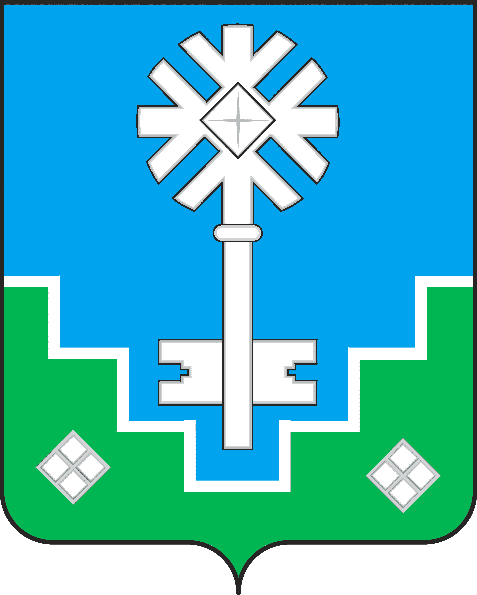 МИИРИНЭЙ ОРОЙУОНУН«Мииринэй куорат»МУНИЦИПАЛЬНАЙ ТЭРИЛЛИИ ДЬАhАЛТАТАУУРААХ